TOWN OF SCOTLAND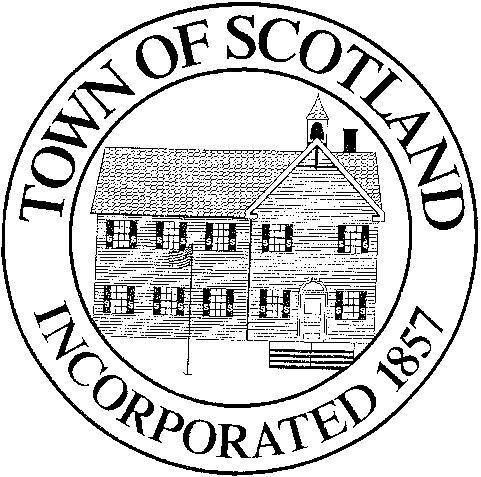 BOARD OF SELECTMEN       , CT 06264(860) 456-7797 x 101BOARD OF SELECTMEN March 10th, 2021Please join the meeting from your computer, tablet or smartphone.https://zoom.us/j/91868369799Meeting ID: 918 6836 9799Dial by your location+1 301 715 8592 US (Washington DC)+1 646 876 9923 US (New York)Meeting ID: 918 6836 9799Find your local number:https://zoom.us/u/ab5gJoc56BAGENDACall to OrderAdditions to AgendaApproval of February 24th, 2021 Meeting MinutesTax Refund – Hillyland Farm Inc. - $18.00Appointment of 2 Culture and Recreation Committee MembersApproval of Suspense List of TaxesApproval of schedule for Budget Hearing and Town MeetingReport of SelectmenAudience for CitizensAdjournmentAction Anticipated On Agenda Items